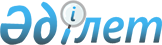 О предоставлении социальной помощи на зубопротезирование участникам и инвалидам Великой Отечественной войны, а также лицам, приравненным к ним
					
			Утративший силу
			
			
		
					Постановление акимата Есильского района Северо-Казахстанской области от 23 сентября 2009 года N 236. Зарегистрировано Управлением юстиции Есильского района Северо-Казахстанской области 16 октября 2009 года N 13-6-129. Утратило силу - постановлением акимата Есильского района Северо-Казахстанской области от 2 февраля 2010 года N 41

      Сноска. Утратило силу постановлением акимата Есильского района Северо-Казахстанской области от 02.02.2010 N 41      В соответствии с подпунктом 14) пункта 1 статьи 31 Закона Республики Казахстан «О местном государственном управлении и самоуправлении в Республики Казахстан», статьей 20 Закона Республики Казахстан «О льготах и социальной защите участников, инвалидов Великой Отечественной войны и лиц, приравненных к ним», решением Есильского районного маслихата от 22 декабря 2008 года № 12/74 «О районном бюджете на 2009 год» (зарегистрировано в региональном разделе Реестра государственной регистрации 15.01.2009 года № 13-6-107, опубликовано в газетах «Есіл таңы» 13.02.2009 г. № 7(140), «Ишим» 16.01.2009 г. № 3(8411), акимат района ПОСТАНОВЛЯЕТ:



      1. Социальная помощь на зубопротезирование предоставляется участникам и инвалидам  Великой Отечественной войны, а также лицам, приравненным по льготам и гарантиям к участникам и инвалидам Великой Отечественной войны.



      2. Выплаты на зубопротезирование производить из средств местного бюджета, выделенных в 2009 году по коду бюджетной классификации расходов 451007000 «Социальная помощь отдельным категориям нуждающихся граждан по решениям местных представительных органов».



      3. Центральной районной больнице (по согласованию) обеспечить качественное зубопротезирование участникам и инвалидам Великой Отечественной войны, а также лицам, приравненным по льготам и гарантиям к участникам и инвалидам Великой Отечественной войны.



      4. Участники и инвалиды Великой Отечественной войны, а также лица, приравненные по льготам и гарантиям к участникам и инвалидам Великой Отечественной войны представляют в ГУ «Отдел занятости и социальных программ Есильского района Северо-Казахстанской области» по месту жительства следующие документы:

      1) заявление, установленной формы согласно приложению;

      копию документа, удостоверяющего личность;

      копию документа, удостоверяющего статус;

      копию документа, подтверждающего место жительства;

      5) счет-фактуру от организации о стоимости зубопротезирования.



      5. Выплата социальной помощи осуществляются через филиалы банков второго уровня, имеющих лицензию Национального банка Республики Казахстан и АО «Казпочта», имеющей лицензию Агентства Республики Казахстан по регулированию и надзору финансового рынка и финансовой организации, путем зачисления на лицевые счета граждан.

      Банки второго уровня или АО «Казпочта» на основании договора и оказания платных услуг осуществляют зачисление суммы на открытые лицевые счета получателей.



      6. Контроль за исполнением настоящего постановления возложить на заместителя акима района Бектасову А.К.



      7. Настоящее постановление вводится в действие по истечении десяти календарных дней с момента первого официального опубликования.      Аким Есильского района                     В. Бубенко      СОГЛАСОВАНО:

      Исполняющий обязанности

      главного врача

      центральной районной                       Барабаш

      больницы                                  Александр ИвановичПриложение

к постановлению акимата района

от 23 сентября 2009 года № 236Начальнику

отдела занятости и

социальных программ

Есильского района

Северо-Казахстанской

областиЗаявлениеФамилия ______________________________________________________Имя __________________________________________________________Отчество ______________________________________________________Статус ________________________________________________________Адрес _________________________________________________________РНН __________________________________________________________Номер расчетного счета _________________________________________В отделении ___________________________________________________      Прошу назначить мне социальную помощь на зубопротезирование.

      Приложение на _______ листах.     «______»  ____________ 200_ года                    _______________                                              (подпись заявителя)    Заявление принято
					© 2012. РГП на ПХВ «Институт законодательства и правовой информации Республики Казахстан» Министерства юстиции Республики Казахстан
				